Nombre FuncionarioCargoTeléfono LaboralCorreo ElectrónicoFunción PrincipalPartido PolíticoSr. Roger MerlosAlcalde2665-0002alcaldiamunicipalchinameca2015@hotmail.comRepresentar legal y administrativamente al Municipio; es el titular del gobierno y de la administración local municipal Art. 47 C. Mpal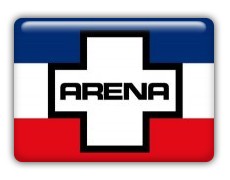 Sr. José Rodolfo VillalobosSindico2665-0002alcaldiamunicipalchinameca2015@hotmail.comRepresenta y Defiende Judicial y Extrajudicialmente los intereses del Municipio, velando porque los contratos que se celebren se ajusten a las disposiciones Legales y  dar asesoría al Alcalde Mpal, y demás funciones estipuladas en el Art. 51 del Código MunicipalSr. José Armando Chávez SánchezPrimer Regidor2665-0002alcaldiamunicipalchinameca2015@hotmail.comLe compete concurrir con voz y voto a las sesiones del Concejo MunicipalLic. Nelson Antonio Ulloa AlvaradoSegundo Regidor2665-0002alcaldiamunicipalchinameca2015@hotmail.comLe compete concurrir con voz y voto a las sesiones del Concejo MunicipalSr. René Antonio QuintanillaTercer Regidor2665-0002alcaldiamunicipalchinameca2015@hotmail.comLe compete concurrir con voz y voto a las sesiones del Concejo MunicipalSr. Juan René Fabián PosadaCuarto Regidor2665-0002alcaldiamunicipalchinameca2015@hotmail.comLe compete concurrir con voz y voto a las sesiones del Concejo MunicipalProf. Eduardo Antonio Guandique GaitánQuinto Regidor2665-0002alcaldiamunicipalchinameca2015@hotmail.comLe compete concurrir con voz y voto a las sesiones del Concejo Municipal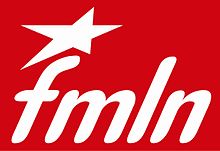 Sra. Marlene Emperatriz Campos de GranadosSexto Regidor2665-0002alcaldiamunicipalchinameca2015@hotmail.comLe compete concurrir con voz y voto a las sesiones del Concejo MunicipalSr. Lorenzo Saúl Rivas BarahonaSéptimo Regidor2665-0002alcaldiamunicipalchinameca2015@hotmail.comLe compete concurrir con voz y voto a las sesiones del Concejo Municipal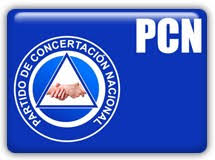 Licda. Lilly Esperanza GuevaraOctavo Regidor2665-0002alcaldiamunicipalchinameca2015@hotmail.comLe compete concurrir con voz y voto a las sesiones del Concejo Municipal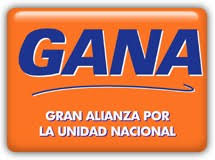 Sr. Henry Joel Maldonado ZelayaRegidor Suplente2665-0002alcaldiamunicipalchinameca2015@hotmail.comSuplir a miembros propietarios en caso de ausencias con voz y voto y ante la presencia de los propietarios concurrir con voz.Sra. María Concepción Sagastizado CáceresRegidor Suplente2665-0002alcaldiamunicipalchinameca2015@hotmail.comSuplir a miembros propietarios en caso de ausencias con voz y voto y ante la presencia de los propietarios concurrir con voz.Sr. Natividad de Jesús QuintanillaRegidor Suplente2665-0002alcaldiamunicipalchinameca2015@hotmail.comSuplir a miembros propietarios en caso de ausencias con voz y voto y ante la presencia de los propietarios concurrir con voz.Lic. Julio Alberto Bonilla SaraviaRegidor Suplente2665-0002alcaldiamunicipalchinameca2015@hotmail.comSuplir a miembros propietarios en caso de ausencias con voz y voto y ante la presencia de los propietarios concurrir con voz.Jefes de Departamentos, Alc. Mpal. Chinameca, San MiguelJefes de Departamentos, Alc. Mpal. Chinameca, San MiguelJefes de Departamentos, Alc. Mpal. Chinameca, San MiguelJefes de Departamentos, Alc. Mpal. Chinameca, San MiguelJefes de Departamentos, Alc. Mpal. Chinameca, San MiguelNombreCargoFunción  PrincipalCorreo Electrónico y número de extensión.ProfesiónSra.Cecilia Maritza Aparicio de Quintanilla Secretario Mpal.Registro y Socialización de la Información emanada del Concejo Mpal.alcaldiamunicipalchinameca2015@hotmail.comBachillerLic. José Hermí Ramírez VillalobosAuditor Interno// AsesorFiscalización de la utilización y protección de los recursos de la Municipalidad, informando sobre el desarrollo de la gestión municipal para la toma de decisionesauditoriainternachinameca@gmail.comLicenciado en Administración de Empresas// Lic en Contaduría PúblicaLic. Herberth Mauricio Murillo QuintanillaAsesor Jurídico// AsesorAsistencia legal a cada una de las dependencias de la municipalidadN/PLicenciado en Ciencias Jurídicas, (Abogado y Notario de la Republica)Sr. Ever Mauricio Cruz AranivaJefe de Proyección Socialpsocialchinameca@gmail.comBachillerSra. Karina Esmeralda Avalos CotoUnidad de GeneroPromover programas y actividades destinadas a fortalecer la equidad de género desde la municipalidad hacia la comunidadgenerochinameca@gmail.comEstudiante de Licenciatura en Idioma InglesOf. R. Gaspar Neftalí León MorejónJefe de Cuerpo de Agentes MunicipalesAtender y guardar el orden público en coordinación con las instituciones de la seguridad pública nacionalunidadchinameca@gmail.comOf. R. de la Fuerza Armada de El SalvadorSr. Héctor Antonio Garay CamposJefe de Comunicacionesdto.comunicacioneschinameca@gmail.comBachillerTec. Ing. Carlos Humberto García QuintanillaJefe de Medio AmbienteSupervisión y seguimiento a las políticas, planes, programas, proyectos y acciones ambientalesmedioambientechinameca@hotmail.comTécnico AgrónomoSr. Jorge Joel Salamanca AriasJefe Desarrollo Localdesarrollolocalchinameca@hotmail.comBachillerLic. Alfonso Josué Moraga FuentesOficial de Acceso a la InformaciónGarantizar la transparencia y el acceso a la información pública a través de la participación ciudadana, contribuyendo así al fortalecimiento de la institucionalidad, la democracia y el estado de derechojurídica.moraga@gmail.comLicenciado en Ciencias Jurídicas (Abogado)Lic. William Clorovaldo García HerreraPrevención de Violenciadtpdepdev@gmail.comLicenciado en Administración de Empresas// Contador Público CertificadoLic. José Douglas Gómez CarranzaJefe de ContabilidadRegistrar oportunamente los hechos económicos que permiten elaborar los estados financieros para la toma de decisiones de las autoridades municipalescontabilidad.alcaldia@yahoo.comLicenciado en Contaduría PúblicaSr. Hugo Armando Rodríguez CruzJefe de TesoreríaRecaudar, custodiar y erogar valores cualesquiera que sean su origenTesmuchinameca2015-2018@outlook.comBachillerLicda. Sonia Elizabeth Zelaya de ChávezServicios GeneralesCoordinar y supervisar actividades necesarias para brindar servicios públicoschinamecservicios@gmail.comLicda. Administración de EmpresasSr. Alexander Ulloa CarranzaJefe de Catastro Municipalcatastro.chinameca@gmail.comBachillerSra. Ana Carolina Campos de CruzJefe de Cuentas Corrientescta.corriente_chinameca@hotmail.comBachillerSr. Salomón JiménezRecuperador de MoraRecuperacionmora2016@gmail.comBachillerSra. Cándida Guadalupe Zelaya de UlloaJefe del Registro del Estado FamiliarRegistrar, conservar y facilitar la consulta de la información sobre el estado familiar de las personas naturales a través, de expedición de certificaciones de nacimiento, defunciones, matrimonio, divorcios, adopción, cambios de nombre y otros, enmarcados en el ejercicio de derechos civiles de las personasrefchinameca@gmail.comBachillerIng. Jorge Manuel Soto MárquezJefe de UACIRealizar las adquisiciones y contrataciones de la municipalidad siguiendo proceso y procedimientos establecidoschinauaci@gmail.comArquitectoSr. José Rodolfo VillalobosGerente General// Sindico MunicipalAsesorar en los procesos de reclutamiento y selección del personal aplicando la normativa legal existenteN/PBachillerSr. José Eliseo Escalante ChávezEnc. De//  Servicios PúblicosN/PBachiller